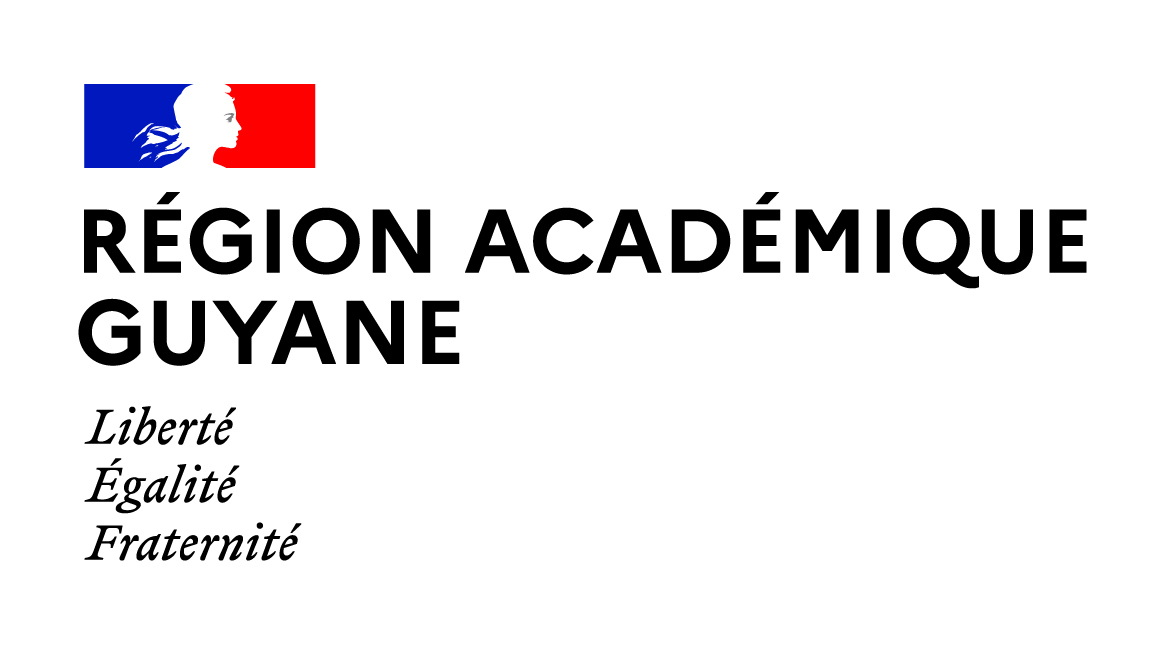 Division de l’organisation Scolaire et de l’Enseignement PrivéDOSEPENSEIGNEMENT PRIVEANNEE SCOLAIRE 2023 – 2024ANNEXE 3DECLARATION D'INTENTION DE CESSATION DE FONCTIONA retourner au RECTORAT – Division de l’Organisation Scolaireet de l'Enseignement Privé au PLUS TARD le 3 avril 2023Je soussigné(e) : ................................................................................................................Maître sous contrat : provisoire ou  définitifÉchelle de rémunération : ................................................   Échelon actuel : .....................En fonction à l'école :..............................................................................................	au collège : ..........................................................................................	au lycée : .............................................................................................Déclare cesser mes fonctions à la rentrée scolaire de 2021 pour le motif suivant :retraite (préciser la date) :........................................................convenances personnelles : .......................................................................................suivre le conjoint : ..........................................................................................démission : .....................................................................................................autres : ...........................................................................................................		Le .................................		Signature de l'intéressé(e)Visa du chef d'établissement	Fait à ............................, le ..............................